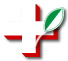 Jsme zde pro Vás…Ceník – Domov pro seniory „Naděje“ v Krušnohorské poliklinice s.r.o.Jednolůžkový pokoj:160,- Kč/den ubytování 140,- Kč/den strava150,- Kč/den dietaDvoulůžkový pokoj:140,- Kč/den ubytování140,- Kč/den strava150,-Kč/den dietaKadeřnické služby:90,- Kč/ základní ostříháníPedikúra:130,- Kč				 Ing. Hana Soškovájednatelka společnosti